Старайтесь:1. Иметь в душе прекрасный идеал, высокую мечту и стремитесь к ней;2.Быть лучше,  помня, что совершенствованию нет предела;3. расти профессионально, быть в курсе последних достижений педагогической науки, не останавливаться на достигнутом;4. Быть всегда в равновесии, сдерживая отрицательные эмоции;5. Выходить из конфликтных ситуаций с достоинством и юмором;6. Прощать, сочувствовать, сопереживать, быть великодушным и снисходительным;7. Жить легко, просто и радостно. Видеть во всем положительное.8. Быть всегда доброжелательным. Дружелюбие – основа вашего здоровья.9. Всюду навести порядок и уют. Создать оазис доброты, любви и красоты – в душе, в семье, в работе. Прививайте это детям;10.  Быть добрым и честным. Помните, что добро, сделанное вами, всегда вернется к вам многократно увеличенным.Помните:«Терпение – дар Неба».  Обладающий терпением, не унизится до раздражения.Всегда есть тот, кому нужна ваша помощь, кому труднее, чем вам.Великая миссия женщины – нести в мир любовь, красоту и гармонию.Коллектив – это тоже семья. Укрепляйте мир семьи добрыми мыслями, добрыми словами, добрыми делами.Ваши объяснения должны быть простыми и понятными детям.Когда ребенок разговаривает с вами, слушайте его внимательно.Не скупитесь на похвалу.Не создавайте конфликтных ситуаций.Следите за внешностью и поведением.Ваше отношение к работе, к  людям, предметам – образец  для подражания.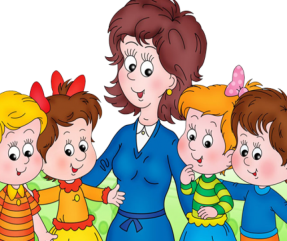 Воспитывая детей, стремитесь:Любить ребенка таким, каков он есть.Уважать в каждом ребенке личность.Хвалить, поощрять, ободрять, создавая положительную  эмоциональную атмосферу.Замечать не недостатки ребенка, а динамику его развития.Сделать родителей своими  союзниками в деле воспитания и обучения.Разговаривать с ребенком заботливым, ободряющим тоном.Поощрять  стремление ребенка задавать вопросы.В школе запрещается:1.Кричать и наказывать детей.2. Выставлять проступки детей на всеобщее обозрение.3. Приходить к детям с плохим настроением.4.Обсуждать с родителями поведение чужого ребенка.Притча «Коробочка»Один человек всю жизнь искал безоблачное, счастливое, идеальное устройство жизни. Он сносил немало башмаков, обойдя много стран. Наконец, в одном городе на площади он увидел толпу. Все стремились пробиться к стоявшей в середине коробочке и заглянуть в одно из ее окошек.Когда это удалось страннику, то он был потрясен тем, что увидел. Это было то, к чему он так стремился всю жизнь.Вечером, счастливый, он расположился на отдых под крепостной стеной. Рядом пристроился такой же, как он, бродяга. Они разговорились. Бродяга с восторгом стал описывать то, что он увидел в одном из окошек коробочки. Но оказалось, он видел совсем другое. Как так?- Ты просто смотрел с другой стороны,- был ответ.Мораль: все мы разные, у каждого из нас свои взгляды, привычки, мечты. А это значит, что наши интересы и интересы окружающих людей могут не совпадать.Помните:мы видим мир таким, каковы мы сами.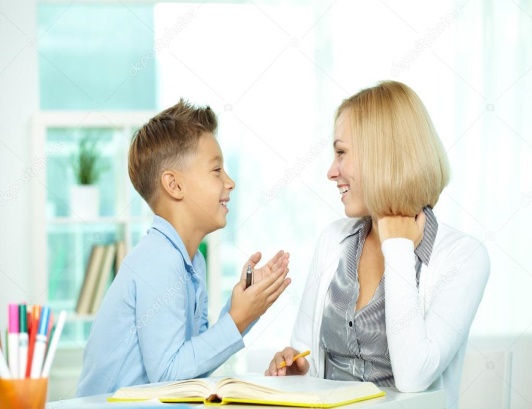 Базовый психолого-педагогический кабинет ППМС Центра Пензенской области в Пензенском районе.Адрес: с. Кондоль, переулок Школьный,  6. Тел 8(84147)2-16-19,89875017238 (сот.)Правила поведения в общении                       2020г.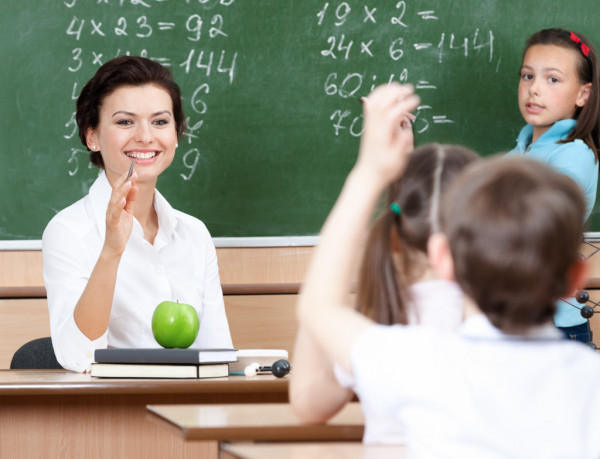 